СПЕЦИФИКАЦИЯ контрольно- измерительных материалов для проведения промежуточной контрольной работы  по математике в 8 классах за 2017-2018учебный годНазначение работы –  определение уровня подготовки обучающихся 8-х классов по предмету алгебра на конец первого полугодия.Документы, определяющие содержание работы:  Содержание тестовой работы определяется на основе Федерального государственного образовательного стандарта основного общего образования (приказ Министерства образования и науки РФ от 17 декабря 2010г. № 1897 «Об утверждении федерального государственного образовательного стандарта основного общего образования»).3.Характеристика структуры и содержания работы. Работа математике состоит из 2-х частей и включает в себя 7 заданий, различающиеся формой и уровнем сложности (таблица 1):Таблица 1. Распределение заданий работы по частям.4. Распределение заданий работы по содержанию и видам деятельности.В тестовую работу включены вопросы, проверяющие: сформированность понятийного аппарата по проверяемым разделам содержания; знание основных правил и формул, умение их применять; умение оценивать логическую правильность рассуждений, умение интерпретировать знаково-символьную информацию; умение применять изученные понятия. Результаты, методы для решения задач практического характера, пользоваться оценкой и прикидкой при практических расчетах.В работе представлены задания различных уровней сложности: базового и повышенного. Задания базового уровня включены в часть А работы. Это простые задания, проверяющие усвоение наиболее важных математических понятий. Задания повышенного уровня включены в части В работы. Это задания направлено на проверку умения составлять математическую модель текстовой задачи, осуществлять переход от словестной формулировки соотношений между величинами к алгебраической. Время выполнения работы –  40 минут Дополнительные материалы и оборудование: при выполнении заданий разрешается иметь бланк для ответа, ручку, карандаш, чертежные инструменты. Система оценивания отдельных заданий и работы в целом Задание с выбором ответа считается выполненным, если выбранный номер ответа совпадает с верным ответом. Каждое из заданий оценивается 1 баллом. Задание с развернутым ответом считается выполненным, если выбран правильный путь решения, из письменной записи решения понятен ход рассуждений, получен верный ответ. Задание оценивается в 2 балла, если верно указаны все элементы ответа. Максимальное количество баллов – 9 баллов.Шкала перевода набранных баллов в отметкуОбобщенный план варианта работы  3 вариант.А1.Сократить дробь и найти его значения при а= - 1,5.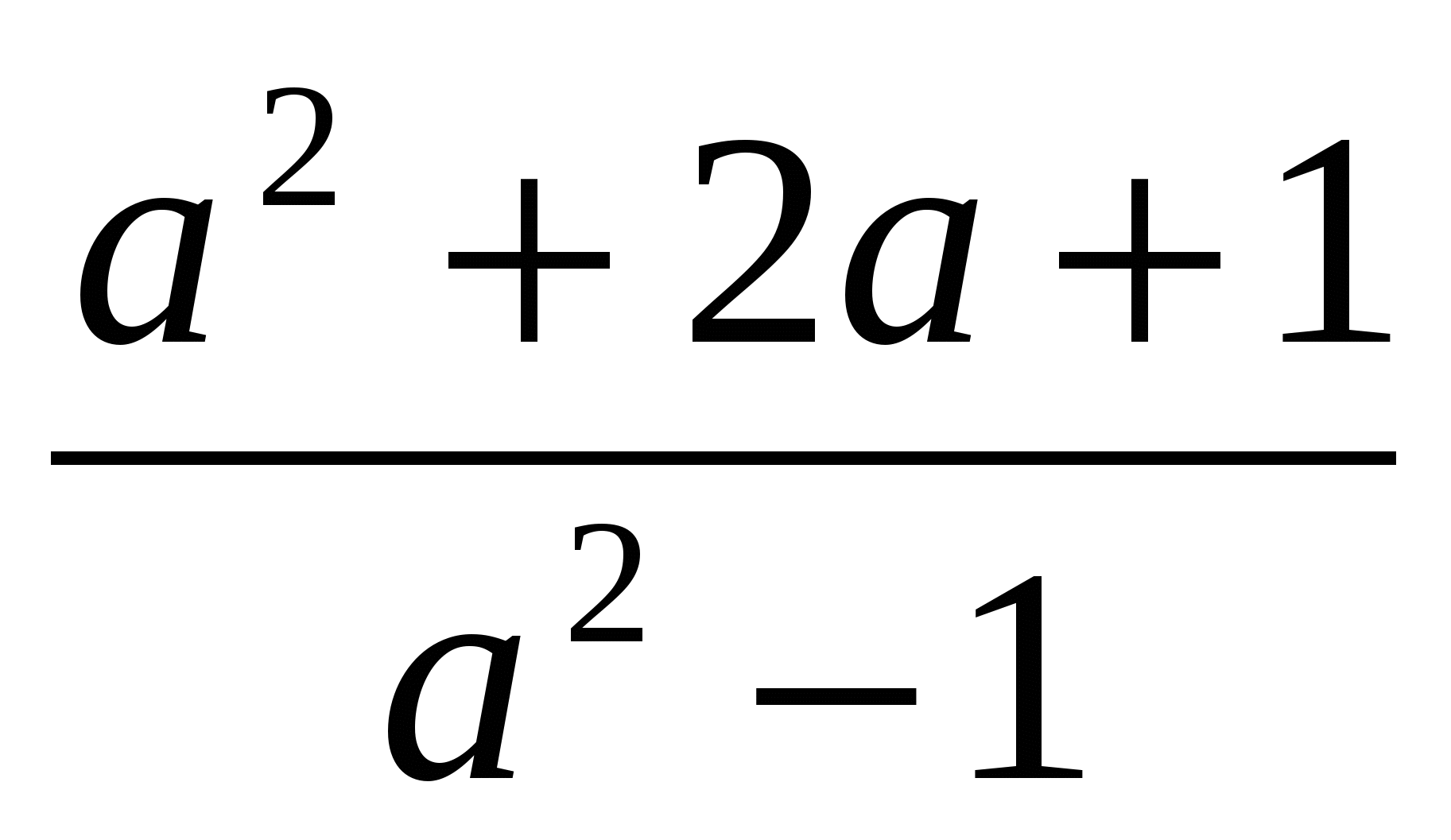 1) ;   2) 0,2;   3) ;   4) -0,2.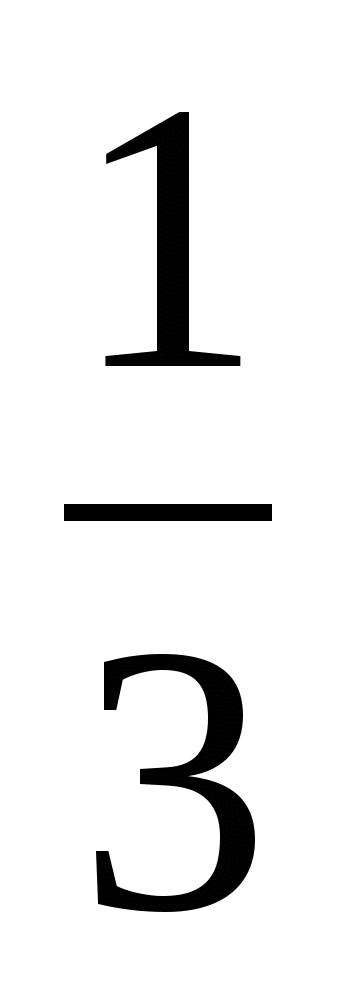 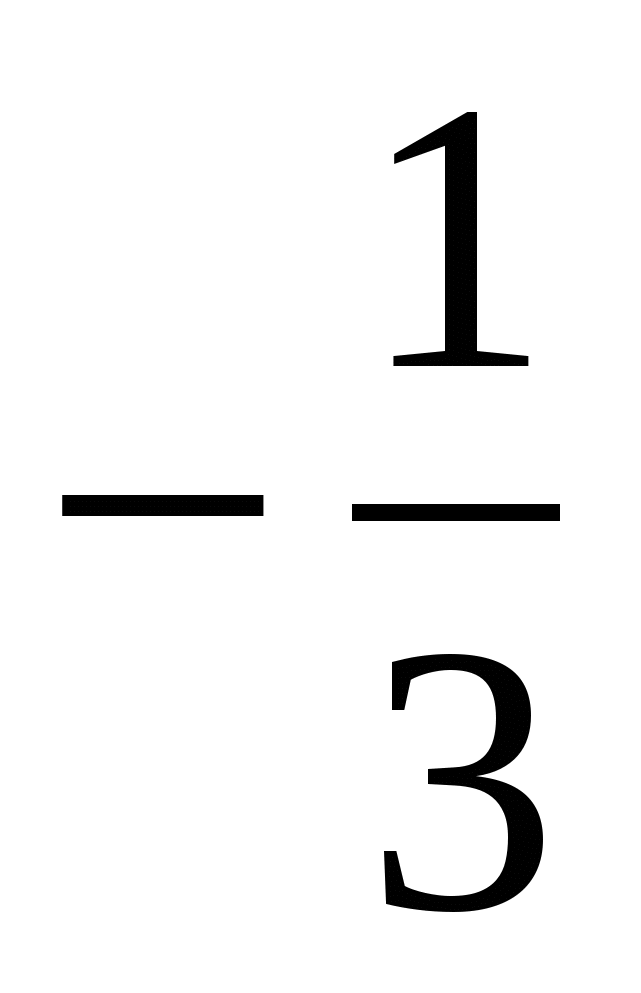 А2. Упростите выражение и найдите его значение при х= - 2.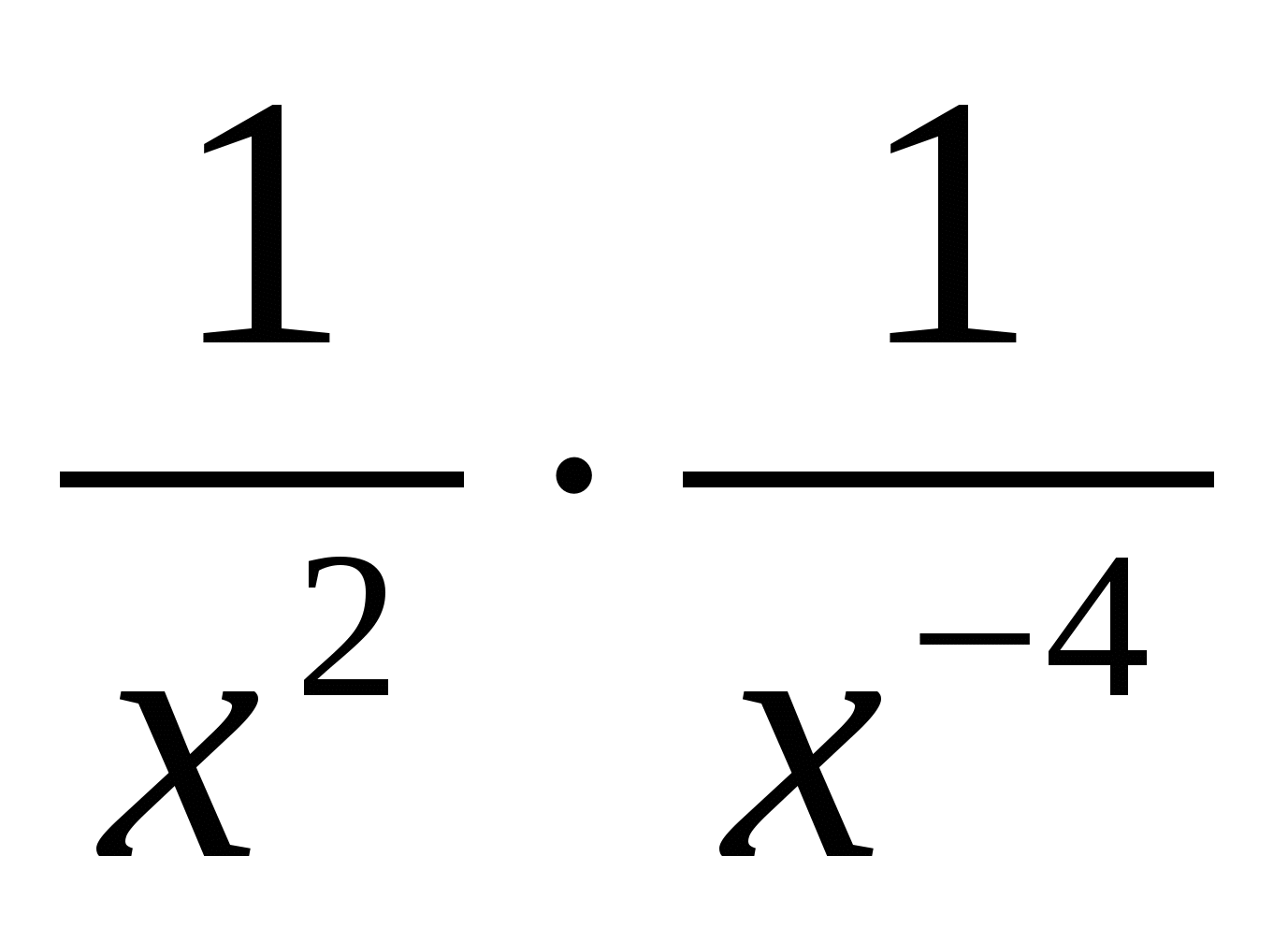 1) -4;   2) 4;   3) ;   4) .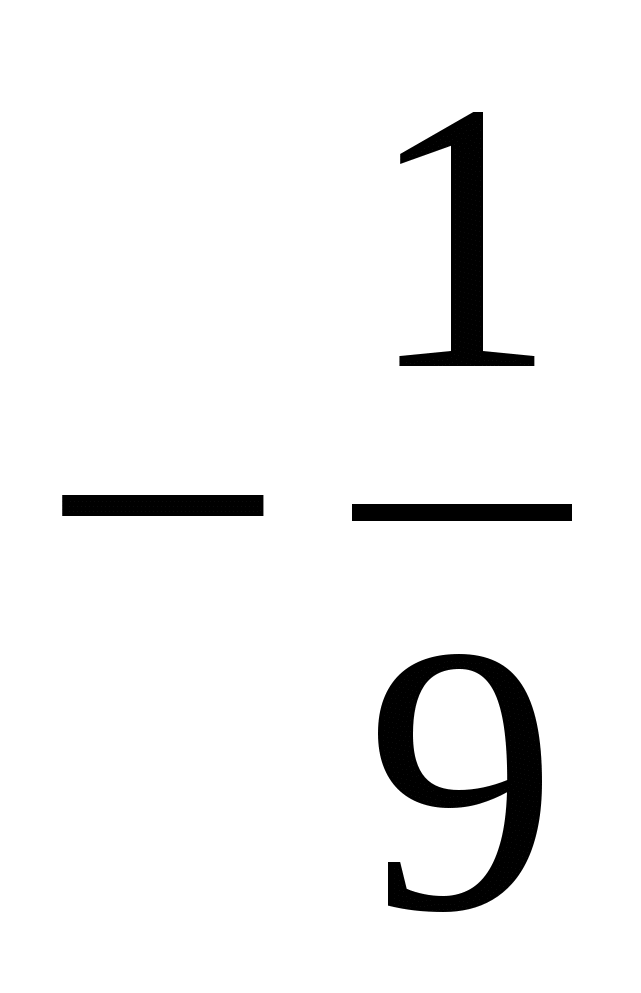 А3. Упростить выражение: .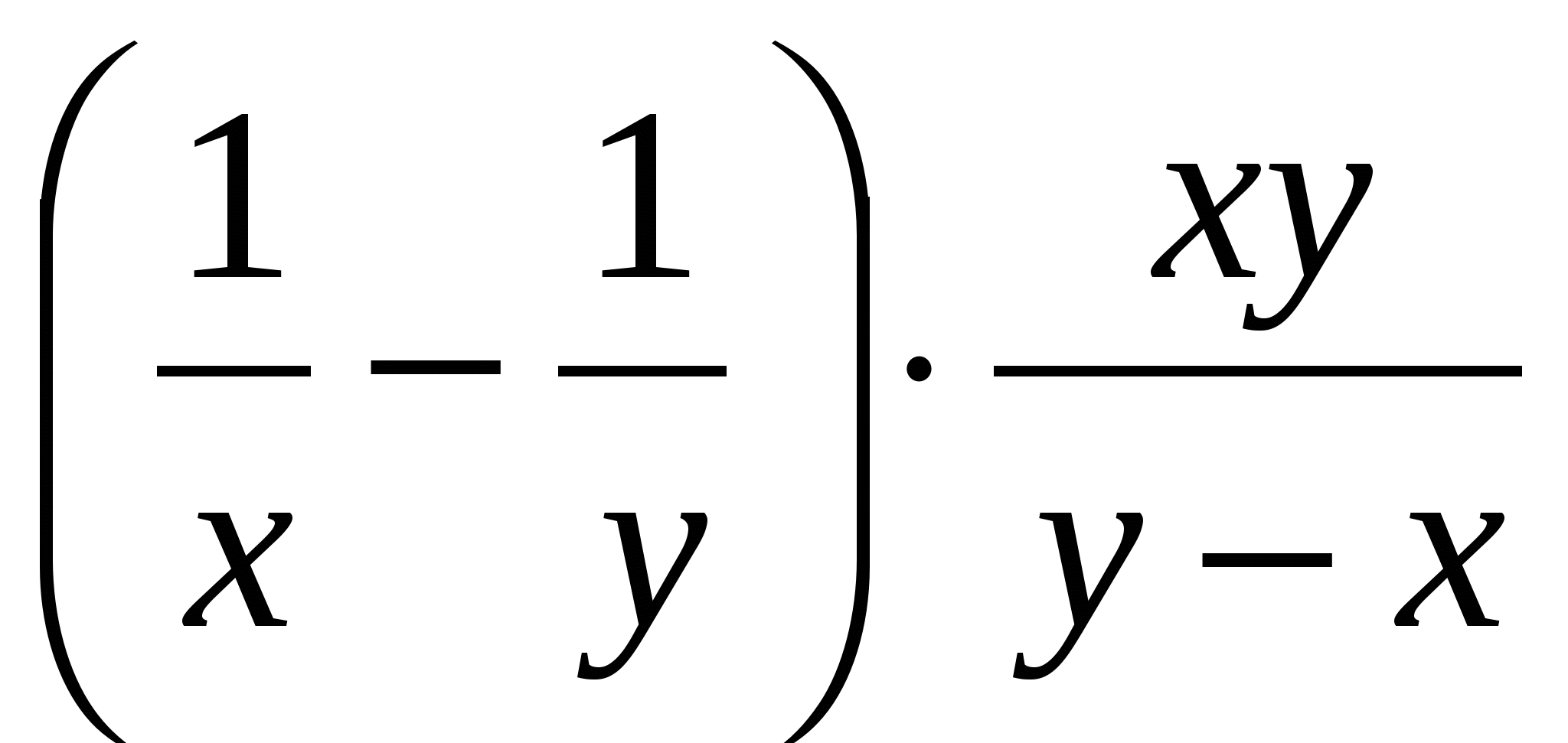 1) х/у;   2) -1;   3) –х/у. 4)1А4. Выберите верное равенство:     1) .А5 Решить уравнение .      1) 3;    2) -3   3) 3;-3;     4) 0;9.В1. Вычислите: а )    – 2,5  ;  б) 3,2  –5;в)              В2.На заправке клиент отдал кассиру 800 руб. и залил в бак 242литров бензина по цене 24 руб. 50 коп. за литр. Сколько рублей сдачи он должен получить от кассира?ЧастиЧислоМаксимальныйТипработызаданийбаллзаданийЧасть А5 5Задания с выбором ответаЧасть АЧасть В  24Задания с развернутым ответомИтого79Отметка«2»«3»«4»«5»Балл0-34-67 -89Обозначение задания в работеПроверяемые элементы содержанияМаксимальный балл за выполнение заданияА1Уметь сокращать дроби, применяя формулы сокращенного умножения.1А2Применять  свойства степеней с целым показателем 1А3Находить значение дробно-рациональных выражений.1А4Находить арифметический квадратный корень.1А5Уметь решать неполные квадратные уравнения.1В1Вычислять значения выражений, содержащих квадратные корни.2В2Проверяется способность «удерживать» цель деятельности в ходе решения учебных задач.2